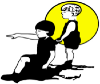 Want a special day for Siblings?  Sign our petition https://chn.ge/1Qf5xxD that will be sent to President Obama to help that day become a reality.  It will be called Siblings Day.Siblings Day follows the spirit of Mother’s Day and Father’s Day – a great American tradition and highly respected celebration of family values and beliefs.   All siblings should also be appreciated, honored and celebrated each year and have a day to call their own. We need 200,000 signatures by April 9, 2016 in order to begin this process.  Do it now!!  Sign our petition here https://chn.ge/1Qf 5xxD   urging President Obama to sign a Proclamation to create a NATIONAL SIBLINGS DAY to be celebrated every year on April 10th. 2016 could be a great year for Siblings Day, and we need your help for this commemorative day to become a reality.  Please forward this email to all your brothers and sisters, friends and relatives.Created:  Mar30, 2016Issues: FamilymINIMUM Signatures needed by April 9, 2016 to reach goal of 200,000 oF COURSE WE WELCOME MORE MORE INFORMATION HEREMother’s Day was founded by Anna Jarvis of Philadelphia, PA in 1907 and Father’s Day founded by Mrs. John Dodd of Spokane, WA in 1910.  Almost one hundred ten (110) years have gone by without honoring our siblings!   Claudia Evart, a native New Yorker, after losing both her only siblings, felt inspired to create Siblings Day Foundation, a 501 (c) (3) publicly supported volunteer organization.  See our website, www.siblingsday.org for information about past work to get National Siblings Day established. Beginning April 10, 2015, Siblings Day was #1 trending topic on social media for two consecutive days.  Worldwide media outlets published and posted stories about Siblings Day which included blogs and TV and radio broadcasts.   There was also an overwhelming response from the public, celebrities and politicians which lead to Siblings Day going viral and trending on Facebook, Twitter, Instagram, YouTube, Google+ and more recently on Tumblr! and Pinterest.  Over the years, we have been working continually to spread the idea of Siblings Day and have been recognized by two past US Presidents (Clinton, 2000) and (Bush, 2008) and six cabinet members.  We’ve also received gubernatorial proclamations from 49 states and recognition from many other politicians including Senator Edward M. Kennedy, Congresswoman Carolyn B. Maloney, NY Mayors; Manhattan borough President; celebrities such as Oprah Winfrey, Olsen sisters, Beyoncé, Kardashians, Cindy Crawford; cultural institutions including children’s museums and zoos; universities and colleges, and more importantly America’s siblings.  In furtherance of establishing this day, we have been involved in the creation of UN resolution for Siblings Day with the help of UN Estonian Ambassador, Sven Jürgenson and the President from the Republic of Estonia and look forward to discussions with other countries. 